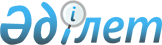 О внесении изменений и дополнения в некоторые приказы Министра национальной экономики Республики КазахстанПриказ и.о. Министра по инвестициям и развитию Республики Казахстан от 16 марта 2017 года № 153. Зарегистрирован в Министерстве юстиции Республики Казахстан 27 апреля 2017 года № 15054
      Примечание РЦПИ!
Порядок введения в действие см. п.4
      ПРИКАЗЫВАЮ:
      1. Утвердить прилагаемый перечень некоторых приказов Министра национальной экономики Республики Казахстан, в которые вносятся изменения и дополнение.
      2. Комитету по делам строительства и жилищно-коммунального хозяйства Министерства по инвестициям и развитию Республики Казахстан в установленном законодательством порядке обеспечить:
      1) государственную регистрацию настоящего приказа в Министерстве юстиции Республики Казахстан;
      2) в течение десяти календарных дней со дня государственной регистрации настоящего приказа направление его копии в бумажном и электронном виде на казахском и русском языках в Республиканское государственное предприятие на праве хозяйственного ведения "Республиканский центр правовой информации" для официального опубликования и включения в Эталонный контрольный банк нормативных правовых актов Республики Казахстан;
      3) в течение десяти календарных дней после государственной регистрации настоящего приказа направление его копии на официальное опубликование в периодические печатные издания;
      4) размещение настоящего приказа на интернет-ресурсе Министерства по инвестициям и развитию Республики Казахстан;
      5) в течение десяти рабочих дней после государственной регистрации настоящего приказа в Министерстве юстиции Республики Казахстан представление в Юридический департамент Министерства по инвестициям и развитию Республики Казахстан сведений об исполнении мероприятий, согласно подпунктам 1), 2), 3) и 4) настоящего пункта.
      3. Контроль за исполнением настоящего приказа возложить на курирующего вице-министра по инвестициям и развитию Республики Казахстан.
      4. Настоящий приказ вводится в действие после дня его первого официального опубликования, за исключением пунктов 2 и 3 Перечня, которые вводятся в действие по истечении двадцати одного календарного дня после дня его первого официального опубликования.
      "СОГЛАСОВАН"
Министр информации и коммуникаций
Республики Казахстан
____________________Д. Абаев
28 марта 2017 года
      "СОГЛАСОВАН"
Министр финансов
Республики Казахстан
____________________Б. Султанов
24 марта 2017 года
      "СОГЛАСОВАН"
Министр национальной экономики
Республики Казахстан
____________________Т. Сулейменов
18 марта 2017 года Перечень
некоторых приказов Министра национальной экономики Республики Казахстан, в которые вносятся изменения и дополнение
      1. В приказе Министра национальной экономики Республики Казахстан от 3 февраля 2015 года № 71 "Об утверждении Правил оказания инжиниринговых услуг в сфере архитектурной, градостроительной и строительной деятельности" (зарегистрированный в Реестре государственной регистрации нормативных правовых актов за № 10401, опубликованный 20 марта 2015 года в информационно-правовой системе "Әділет"):
      в Правилах оказания инжиниринговых услуг в сфере архитектурной, градостроительной и строительной деятельности, утвержденных указанным приказом:
      пункт 2 изложить в следующей редакции:
      "2. В настоящих Правилах используются понятия, определенные Законом, а также следующее понятие:
      казначейское сопровождение – контроль за целевым использованием средств, выделенных на реализацию бюджетных инвестиционных проектов, связанных со строительством, обеспечением полноты уплаты налогов всеми участниками проекта – генеральным подрядчиком и субподрядчиком на всех этапах проведения платежей через счета в органах казначейства.";
      пункт 31 изложить в следующей редакции:
      "31. Для строительства технически сложных объектов, в том числе уникальных объектов строительства и крупных инвестиционных проектов и для "пилотных" проектов, реализуемых в рамках внедрения казначейского сопровождения государственных закупок, заказчиком (инвестором) проекта (программы) привлекаются инжиниринговые организации по управлению проектом.";
      подпункт 10) пункта 34 изложить в следующей редакции:
      "10) при производстве строительно-монтажных работ:
      имеет доступ к строительным площадкам объектов, по которым были заключены договора;
      представляет и защищает интересы заказчика на объектах строительства в качестве технического представителя заказчика;
      обеспечивает полное соответствие проектно-сметной документации производимых подрядчиком строительно-монтажных работ; 
      обеспечивает соблюдение подрядчиком на строительных площадках правил техники безопасности, охраны труда и защиты окружающей среды;
      проверяет качество применяемых на объектах строительных материалов, конструкций и изделий, наличие документов, удостоверяющих качество (технические паспорта, сертификаты, результаты лабораторных испытаний и другие), организовывает лабораторные испытания в соответствии со стандартами и другими государственными нормативами в области архитектуры, градостроительства и строительства, действующими в Республике Казахстан;
      рассматривает и представляет на утверждение заказчику подготовленные подрядчиком календарные планы работ, проект производства работ;
      оценивает соответствие темпов производства работ утвержденному графику, ход комплектации объектов материальными ресурсами и техническими средствами, обеспеченность квалифицированной рабочей силой;
      ведет учет машин и механизмов, работающих на объектах, оценивает их техническую пригодность и соответствие перечню, указанному в конкурсной заявке подрядчика;
      проверяет претензии подрядчика в отношении продления сроков выполнения работ, компенсации дополнительных или непредвиденных работ, затрат и выдает рекомендации заказчику;
      проверяет объемы выполненных работ и их стоимости в соответствии с утвержденной проектно-сметной документацией и заверяет акты приемки выполненных строительно-монтажных работ при промежуточной оплате и при окончательном расчете с подрядчиком;
      для "пилотных" проектов, реализуемых в рамках внедрения казначейского сопровождения государственных закупок по строительству, в течение трех рабочих дней заверяет акты приемки выполненных строительно-монтажных работ путем выдачи платежного сертификата, подтверждающего финансовые расчеты для оплаты согласно форме, утвержденной приказом Министра финансов Республики Казахстан от 4 декабря 2014 года № 540 "Об утверждении Правил исполнения бюджета и его кассового обслуживания" (зарегистрированный в Реестре государственной регистрации нормативных правовых актов за № 9934);
      производит освидетельствование скрытых работ, промежуточную приемку ответственных конструкций и приемку работ для их оплаты;
      обеспечивает подготовку и утверждение технических отчетов и сводок, своевременное документирование хода производства работ;
      проводит периодические и окончательные измерения выполненных объемов работ и выдает заключения об их соответствии отчетам подрядчика;
      обеспечивает приемку и сохранность всех гарантийных документов и сертификатов на все материалы, конструкции, оборудование и передает их заказчику по окончанию строительства объекта;
      осуществляет контроль за соблюдением проектных решений, сроков строительства и требований государственных нормативов в области архитектуры, градостроительства и строительства;
      контролирует целевое и эффективное использование средств, направленных на выполнение строительно-монтажных работ;
      проводит осмотр, обследования и, при необходимости, испытания законченных строительством объектах, предъявляет замечания, обеспечивает их полное устранение подрядчиком и в установленном порядке представляет рекомендации заказчику о приемке объектов в эксплуатацию;
      запрашивает у подрядчика и субподрядчиков необходимую исполнительную документацию по объекту; 
      приостанавливает производство работ в случае обнаружения нарушений технологии, отклонений от проекта, применения некачественных строительных материалов до устранения выявленных дефектов и нарушений;
      вносит предложения заказчику об отстранении от работ подрядчика, систематически допускающего отклонения от проектной (проектно-сметной) документации, нарушающего технологию производства работ и требования государственных нормативов в области архитектуры, градостроительства и строительства;
      вносит предложения заказчику по корректировке предъявленных для оплаты документов или исключению из актов приемки выполненных работ, предъявленных к оплате, стоимости объемов работ, которые не соответствуют государственным нормативам и проектной документации;
      направляет предложения должностным лицам подрядчика об устранении дефектов и причин их возникновения;
      создает систему учета, использования и хранения документов, включая корреспонденцию, данные исследований и испытаний, протоколов заседаний, финансовые записи, дневник строительной площадки.";
      дополнить пунктом 35-1 следующего содержания:
      "35-1. В течение трех рабочих дней со дня запроса заказчика о предоставлении заключения о качестве строительно-монтажных работ, организация оказывающая услуги по управлению проектом и лицом, осуществляющим технический надзор состоящий в штате данной организации предоставляют заказчику подписанную форму заключения о качестве строительно-монтажных работ согласно приложению 1 приказа исполняющего обязанности Министра национальной экономики Республики Казахстан от 24 февраля 2015 года № 121 "Об утверждении форм заключений о качестве строительно-монтажных работ и соответствии выполненных работ проекту, декларации о соответствии, акта приемки объекта в эксплуатацию" (зарегистрированный в Реестре государственной регистрации нормативных правовых актов за № 10529).".
      2. В приказе Министра национальной экономики Республики Казахстан от 26 ноября 2015 года № 733 "Об утверждении Правил по аккредитации организаций по управлению проектами в области архитектуры, градостроительства и строительства" (зарегистрированный в Реестре государственной регистрации нормативных правовых актов за № 12702, опубликованный 15 января 2016 года в информационно-правовой системе "Әділет"):
      в Правилах по аккредитации организаций по управлению проектами в области архитектуры, градостроительства и строительства, утвержденных указанным приказом:
      приложение 2 изложить в редакции согласно приложению к настоящему перечню.
      3. В приказе Министра национальной экономики Республики Казахстан от 30 ноября 2015 года № 749 "Об утверждении Правил оказания инжиниринговых услуг по управлению проектом строительства объектов и квалификационных требований, предъявляемых организациям, оказывающим услуги по управлению проектом" (зарегистрированный в Реестре государственной регистрации нормативных правовых актов за № 12528, опубликованный 29 февраля 2016 года в эталонном контрольном банке нормативных правовых актов Республики Казахстан в электронном виде) следующие изменения:
      в Правилах оказания инжиниринговых услуг по управлению проектом строительства объектов и квалификационных требований, предъявляемых организациям, оказывающим услуги по управлению проектом, утвержденных указанным приказом:
      пункт 7 изложить в следующей редакции:
      "7. Организациям предъявляются следующие квалификационные требования:
      1) наличие не менее трех аттестованных экспертов по осуществлению технического надзора по объектам первого уровня ответственности по следующим специализациям:
      в части несущих и ограждающих конструкций (не менее одного эксперта);
      в части инженерных сетей (не менее одного эксперта);
      в части технологического оборудования (не менее одного эксперта);
      2) наличие не менее одного аттестованного инженерно-технического работника по специализации "Главный инженер проекта" и/или "Главный инженер";
      3) наличие не менее одного квалифицированного инженера-сметчика;
      4) наличие административно-бытовых помещений на праве собственности или ином законном основании;
      5) наличие материально-технической оснащенности, в частности рабочих станций с установленным программным обеспечением, позволяющим осуществлять выполнение расчетов, составление и оформление графических и иных материалов.". Разрешительные требования
предъявляемые к организациям по управлению проектами
в области архитектуры, градостроительства и строительства
					© 2012. РГП на ПХВ «Институт законодательства и правовой информации Республики Казахстан» Министерства юстиции Республики Казахстан
				
      Исполняющий обязанности Министра
по инвестициям и развитию
Республики Казахстан

Р. Скляр
Утвержден
приказом исполняющего обязанности
Министра по инвестициям и развитию
Республики Казахстан
от 16 марта 2017 года № 153Приложение
к перечню некоторых приказов
 Министра национальной экономики
Республики Казахстан,
в которые вносятся изменения и дополнениеПриложение 2
к Правилам по аккредитации
организаций по управлению
проектами в области архитектуры,
градостроительства и строительства
№
п/п
Разрешительные
требования
Документы, подтверждающие соответствие разрешительным требованиям
Примечание
1
2
3
4
1.
наличие не менее трех аттестованных экспертов по осуществлению технического надзора по объектам первого уровня ответственности по следующим специализациям:

в части несущих и ограждающих конструкций (не менее одного эксперта);

в части инженерных сетей (не менее одного эксперта);

в части технологического оборудования (не менее одного эксперта)
Форма сведений согласно приложению 3 к Правилам по аккредитации организаций по управлению проектами в области архитектуры, градостроительства и строительства
2.
наличие не менее одного аттестованного инженерно-технического работника по специализации "Главный инженер проекта" и/или "Главный инженер"
Форма сведений согласно приложению 3 к Правилам по аккредитации организаций по управлению проектами в области архитектуры, градостроительства и строительства
3.
наличие не менее одного квалифицированного инженера-сметчика
Форма сведений согласно приложению 3 к Правилам по аккредитации организаций по управлению проектами в области архитектуры, градостроительства и строительства
4.
наличие административно-бытовых помещений на праве собственности или ином законном основании
Форма сведений согласно приложению 3 к Правилам по аккредитации организаций по управлению проектами в области архитектуры, градостроительства и строительства
5.
наличие материально-технической оснащенности, в частности рабочих станций с установленным программным обеспечением, позволяющим осуществлять выполнение расчетов, составление и оформление графических и иных материалов
Форма сведений согласно приложению 3 к Правилам по аккредитации организаций по управлению проектами в области архитектуры, градостроительства и строительства